Committees are formed from scratch each year, so please complete and return the reply form if you want to continue your service on a committee.COMMITTEE REPLY FORMYOR NAME: ________________________________________________________________________AGENCY/COMPANY: _________________________________________________________________ADDRESS:  __________________________________________________________________________CITY/STATE/ZIP______________________________________________________________________TELEPHONE: ________________________________________________________________________ EMAIL: _____________________________________________________________________________Choose One (1) Committee_____ MEMBERSHIP DEVELOPMENT				 _____ YOUNG AGENTS CONFERENCE	_____ LEGISLATIVE/BIG I PAC GOLF TOURNAMENT_____ EXCALIBUR EDUCATION FOUNDATION – CLAY SHOOT				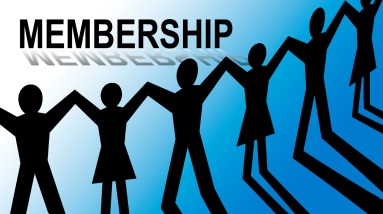 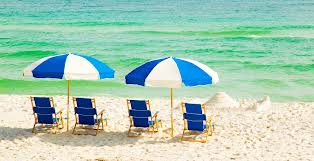 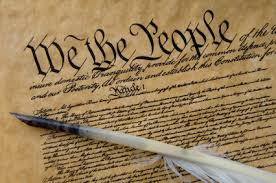 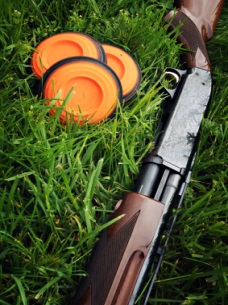 Once your committee has met; feel free to sit in on other meetings that have not concludedFAX REPLY to (205) 326-3086 or EMAIL RESPONSE to ekelley@aiia.org Alabama Independent Insurance Agents141 London Parkway, Birmingham, AL 35211Young Agents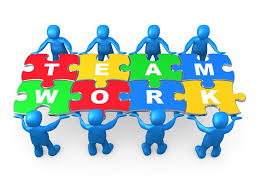 Committee OrganizationYoung AgentsCommittee OrganizationYoung AgentsCommittee OrganizationCommittee Day is held twice a year.   Please choose a committeeCommittee Day is held twice a year.   Please choose a committeeMembership Development This committee develops and implements a marketing plan to member agencies with the goal of obtaining more involvement in the organization.  The membership committee works in conjunction with Young Agent Regional Directors to identify, market, and recruit new members.This committee supports various community outreach programs.  Young Agents ConferenceThis committee is responsible for the annual Young Agents Conference; its program, marketing, attendance, and sponsor development.Legislative              &Big I Pac Golf TournamentThe legislative committee is responsible for working with the Big I PAC Golf Tournament Committee to assist with its program, marketing, attendance and sponsor development. This committee will also work towards obtaining more involvement from the Young Agents Committee at the National Legislative Conference in Washington and develop plans to enable more Young Agents Committee members to join the many other state associations with strong Young Agents Committee attendance.  The Chair shall also promote and solicit the Young Agents for InsurPac contributions and strive to obtain 100% of the Young Agent Committee participation.  This committee also supports the Big I PAC Golf Tournament. Excalibur Education Foundation (Clay Shoot) This committee is composed of members of the Excalibur Foundation Board and other Young Agents to keep ideas fresh regarding fund raising opportunities to fund annual scholarships for Troy University & University of Alabama students studying Risk Management Insurance Majors.  